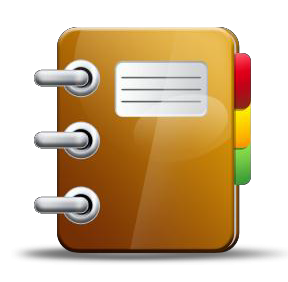 Mr. Pinkelman & Mr. Seefeldt’s 3rd GradeSpelling and VocabularyFor the Week of:________________________Testing day:____________________________Unit 10 Week 3 – Forces and InteractionsUnit 10 Week 3 – Forces and InteractionsSpelling WordsFrequency Words: words that readers encounter most often in reading materials.“Why Didn’t I think of That” inventorinventionproblemproblematicsolutionsolvetransformationtransformsSample SentencesI would like to be an inventor when I grow up.The electromagnet is a very useful invention.The small size of our magnet created a problem for us.The bad weather proved problematic for my backyard investigation.One solution to the issue of friction is the electromagnet.We can solve many problems using science.What a transformation from early trains to the maglev!Electric current transforms the small magnet into a strong one.Spelling WordsFrequency Words: words that readers encounter most often in reading materials.“Why Didn’t I think of That” inventorinventionproblemproblematicsolutionsolvetransformationtransformsAcademic Vocabulary“What Makes Things Move?”current (p. 28) - _______________________________________________________________________________electrons (p. 24) - ________________________________      ______________________________________________magnetic field (p. 28) – ___________________________________________________________________________magnetism (p. 23) - _____________________________________________________________________________particles (p. 24) ________________________________________________________________________________poles (p. 26) - _________________________________________________________________________________